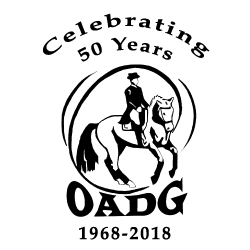 2018 OADG Team Challenge Team Name Declaration Form You may email this form to save paper & timeThis form is required if you are applying for the Team Challenge Award.Please see full criteria details on the OADG website www.ottawadressage.caThe deadline for declaring your team is May 31st. Entries will be accepted after this date but must be received prior to all members competing. Name of Team: ________________________________________________________________________ Show Circuit: (circle one)		ESD/Schooling		Silver			GoldNames of Team Members 
Contact Signature: ____________________________________________________________Contact E-mail: _______________________________________________________________Contact Phone Number: ________________________________________________________Mail to:					Or			email to: awards@ottawadressage.ca(signature not required)Caroline Peck, OADG Awards Director2721 Basswood CrescentOttawa, ON	K1V 8K2Team results close on October 8, 2018 for all circuitsRiderHorseIndicateJR, AA or O